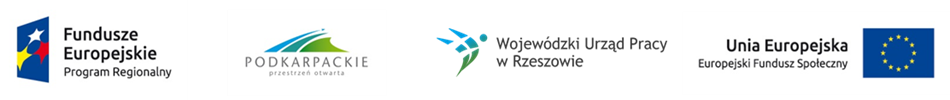 Załącznik nr 2bFormularz cenowy WykonawcyDane dotyczące Wykonawcy:……………………………………..….……………………………………………...…. …………………………………………………………………………………….…..…………………………………………………………………..…………..…………..… 						 	                ………….…………………………………..							        ( podpis osoby upoważnionej)Lp.Nazwa JmIlość Cena jednostkowa nettoCena jednostkowa  bruttoŁączna wartość nettoŁączna wartość  brutto1Ploter tnącySzt12Lupki poligraficzneszt103Bigówka perforówkaszt14Proofer cyfrowyszt.15Zszywarka drutemszt1RAZEMRAZEMRAZEM